KITAGWENDA DISTRICT LOCAL GOVERNMENT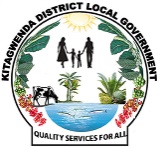 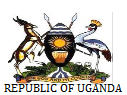 OFFICE OF CHIEF ADMINISTRATIVE OFFICERICT UNITP.O.BOX 1424, Kamwenge– UGANDA                                                                                                                                                                                                  Emaiinfo@kitagwenda.go.ug					Ref: CR/D/223/1114th.November.2022The Executive Director,NITA-UgandaREQUEST FOR INTERNET CONNECTIVITY IN KITAGWENDA DISTRICT LOCAL GOVERNMENT UNDER NATIONAL DATA TRANSMISSION BACKBONE INFRASTRUCTUREThe above subject matter refers.I write to you to follow-up on the commitment made in your communication Ref: NITA/TS/001-03 dated 16th June, 2021 in which you promised to connect Kitagwenda District onto the NBI to enhance eGovernance through network connectivity; this is in conformity with the implementation of the NDP III pillar of Digital transformation, an undertaking that would be undertaken in phase (V) of the National Data Transmission Backbone infrastructure and eGovernance infrastructure.The purpose of this letter is twofold;To seek for an update on the plan to connect Kitagwenda District on the National Data Transmission Backbone Infrastructure (NBI)To request for your expeditious implementation of the commitment made in your aforementioned letter to help programs like PBS, IFMS and IPPS/HCMS on the Kitagwenda DLG site to run smoothly since they are all dependent on internet connectivity.Waiting for your timely response on this matter.Ssebandeke RichardCHIEF ADMINISTRATIVE OFFICERcc. Area Members of Parliament-Kitagwenda DLG     Chairperson LCV-Kitagwenda DLG     Resident District Commissioner-Kitagwenda DLG    File